            With the Staying Well Programme                                                                                                     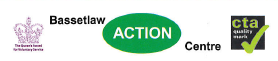 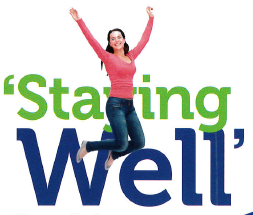 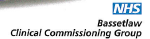  The Staying Well course is a FREE six-week programme for people living with long term health conditions. Name :  Address:       Contact No:       Mobile:       Email:        Long term health conditions:        Special needs if any:        Health Professional details:     Name:        Job Title:        Contact Number:        Preferred course location:     Retford    Worksop   Other  Please specify       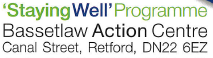 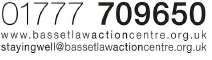 Completed forms to be sent via email to:  stayingwell@bassetlawactioncentre.org.uk     or posted to the above address.